 Опросный лист           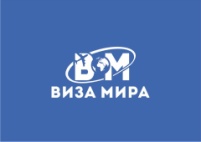 ВИЗА МИРА, г. Владимир, ул. Б. Московская, д. 19А, корп. 1, 3 этаж, ТК Торговые Ряды, тел.: +7(904)595-70-50,  +7(905)143-51-09, e-mail: visamira@bk.ru, сайт: www.vizamira.comКАНАДА (Г. __________)С заботой о Вашей поездке, Команда «ВИЗА МИРА»Число                                                               ПодписьФ.И.О. заявителяПредыдущие фамилии (если несколько раз были изменения, указать все)Моб. Телефон, адрес эл. Почты, дом. телефонАдрес по пропискеАдрес фактического проживанияДанные внутреннего паспорта РФ (серия, номер, кем и когда выдан)Семейное положениеДолжность (если обучается в институте – студент, если в школе – школьник, если пенсионер, так и указать)Место работы (название организации, адрес, телефон)ФИО супруга (и), Гражданство, Дата рождения, Едет ли с Вами, Девичья фамилия супруга (и)ФИО бывшего супруга (если вы Вдова/Вдовец, Разведены, В Гражданском браке, не проживаете вместе)Если Вы состоите в браке/гражданском браке, укажите дату вступления в брак или дату начала совместного проживанияПредыдущий брак (дата)Выезжает ли с Вами супруг (а)/предыдущий супруг (а)?ФИО матери, Гражданство, Дата рождения, Едет ли с ВамиФИО отца, Гражданство, Дата рождения, Едет ли с ВамиВыезжают ли с Вами дети, да или нет, если да – то сколько человекВаши дети:ФИО, Гражданство, Дата рождения, Адрес проживания, Семейный статусФИО, Гражданство, Дата рождения, Адрес проживания, Семейный статусФИО, Гражданство, Дата рождения, Адрес проживания, Семейный статусСопровождаете ли Вы еще каких-либо детей?ФИО брата/сестры, Гражданство, Дата Рождения, Семейное положение, Выезжает ли с ВамиФИО внука/внучки, Гражданство, Дата Рождения, Семейное положение, Выезжает ли с ВамиИмеете ли Вы дополнительную работу или другие источники дохода?Если Да, указать адрес и телефонИмели ли Вы отношения к следующим типам работ:- вооруженные силы Проходили ли Вы когда-либо службу в военной части или подразделении гражданской обороны?Если Вы ответили НЕТ при условии, что служба в армии является обязательной в Вашей стране, пожалуйста, обьясните, почему Вы не служили?Госслужащий (дата, должность, организация)Судебные и юридические организации (дата, должность, организация)СМИ (дата, должность, организация)Полиция и частные охранные компании (дата, должность, организация)Другая причинаИмеете ли Вы собственность?Какую сумму Вы планируете брать с собой в Канаду?Кто оплачивает Вашу поездку?Обучались ли Вы в ВУЗе по окончании средней школы?Если Да, указать Место учебы, Адрес и телефон, Даты обученияПолучали ли Вы визу в Канаду ранее?Отказывали ли Вам в выдаче Визы/во въезде в Канаду?Были ли Вы раньше в Канаде?Были ли Вы депортированы из Канады? А из других стран?Проживает ли кто-либо из членов Вашей семьи в Канаде?Будете ли Вы посещать родственников/друзей во время Вашего путешествия?Укажите страны, которые Вы посетили за последние 5 летСтрана :                              Дата :Отказывали ли Вам в Визе в другие страны? Если ДА – указать страну, дату, причину отказа в ВизеГде Вы остановитесь во время Вашей поездки в Канаду?Принимающая сторона, Адрес, Контактный телефонЖелаемая дата открытия Визы (с какого числа открывать Визу)Желаемый срок запрашиваемой ВизыЖелаемая дата поездки на сдачу биометрии и подачу документов (интервал с пн-пт, с 09:00-16:00)Тип запрашиваемой Визы